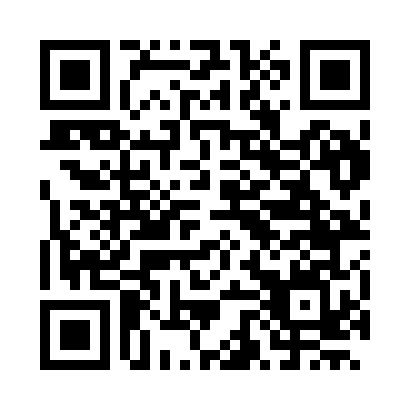 Prayer times for Longefoy, FranceMon 1 Apr 2024 - Tue 30 Apr 2024High Latitude Method: Angle Based RulePrayer Calculation Method: Islamic Organisations Union of FranceAsar Calculation Method: ShafiPrayer times provided by https://www.salahtimes.comDateDayFajrSunriseDhuhrAsrMaghribIsha1Mon6:077:131:375:128:029:082Tue6:057:111:375:138:039:093Wed6:037:091:375:138:059:114Thu6:017:071:365:148:069:125Fri5:597:061:365:148:079:146Sat5:577:041:365:158:099:157Sun5:557:021:355:168:109:178Mon5:537:001:355:168:119:189Tue5:516:581:355:178:129:2010Wed5:496:561:355:178:149:2111Thu5:476:551:345:188:159:2312Fri5:456:531:345:188:169:2413Sat5:436:511:345:198:189:2614Sun5:416:491:345:198:199:2715Mon5:396:471:335:208:209:2916Tue5:376:461:335:208:229:3117Wed5:356:441:335:218:239:3218Thu5:336:421:335:218:249:3419Fri5:316:401:335:228:259:3520Sat5:296:391:325:228:279:3721Sun5:276:371:325:238:289:3822Mon5:256:351:325:238:299:4023Tue5:236:341:325:248:319:4224Wed5:216:321:325:248:329:4325Thu5:196:301:315:258:339:4526Fri5:176:291:315:258:349:4627Sat5:156:271:315:268:369:4828Sun5:136:261:315:268:379:5029Mon5:116:241:315:278:389:5130Tue5:096:231:315:278:409:53